Publicado en Málaga el 26/04/2021 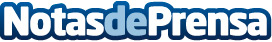 Alex Raco: "'¿Era Jesús?' no es un libro de religión"El mayor experto en hipnosis regresiva en Europa presenta su último trabajo en el Día Internacional del Libro en conversación con los lectoresDatos de contacto:Emma Montanéemontane@tinkle.es 662 02 44 16Nota de prensa publicada en: https://www.notasdeprensa.es/alex-raco-era-jesus-no-es-un-libro-de-religion_1 Categorias: Nacional Historia Literatura Andalucia http://www.notasdeprensa.es